    DRAW 01867 - Downtown Reading Art Walk 
                                      	    draw01867@gmail.com
                                      facebook.com/DRAW01867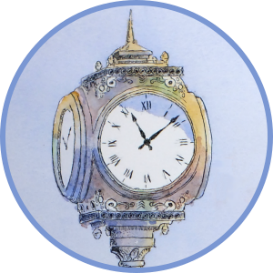 	   draw01867.org			“RENEWAL”Release of Liability Form: Print and bring filled out form to the Drop-Off
DROP-OFF ARTWORK: TBD. August ##, 2022, #:00 – #:00 PM.
Please contact us if you are unable to drop-off between these hours.Artist Information Last Name, First:      TEL:                                  Email: Title of Work: Title of Work: Drop-off of Artwork I understand the DRAW Committee assumes no responsibility for loss, damage or theft of artwork.
Signature of Entrant: _______________________________________________    Date: __________________ 
Print Name of Entrant: Pick-up of Artwork I have received the above entries in satisfactory condition. 

Signature of Entrant: _____________________________________________ Date: __________________ Cut along line and affix to the back of artwork	O 
Name:    	O	Name:  
TEL: 	O	TEL: Email:  	O	Email: Artwork Title: 	O	Artwork Title: Entry Number: _________________________
Location: ______________________________ Assigned by Committee 